Publicado en  el 29/09/2016 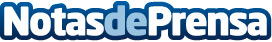 Este fin de semana, los museos hablan en ExtremaduraEl programa ‘Voces de un Museo’, que propone espectáculos lírico-dramáticos gratuitos diseñados específicamente para los espacios museísticos de Extremadura, llega este fin de semana al Museo Etnográfico Textil Pérez Enciso de Plasencia, el 30 de septiembre, y al Museo Vostell Malpartida, los días 1 y 2 de octubre. Esta actividad es gratuita y tiene aforo limitado, por lo que es necesario inscribirse previamenteDatos de contacto:Nota de prensa publicada en: https://www.notasdeprensa.es/este-fin-de-semana-los-museos-hablan-en Categorias: Artes Visuales Literatura Extremadura Entretenimiento Industria Téxtil http://www.notasdeprensa.es